8НЕГОСУДАРСТВЕННОЕ ОБРАЗОВАТЕЛЬНОЕ УЧРЕЖДЕНИЕ СРЕДНЕГО ПРОФЕССИОНАЛЬНОГО ОБРАЗОВАНИЯ 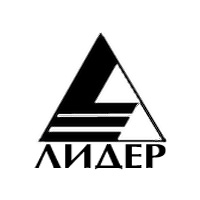 БИЗНЕС – КОЛЛЕДЖ  «ЛИДЕР»ТЕСТЫ ПО РУССКОМУ ЯЗЫКУ ДЛЯ ГРАЖДАН БЛИЖНЕГО И ДАЛЬНЕГО ЗАРУБЕЖЬЯК  ОБУЧАЮЩЕЙ  ПРОГРАММЕ ПО РУССКОМУ ЯЗЫКУ ДЛЯ ПОДГОТОВКИ К СДАЧЕ КОМПЛЕКСНОГО ЭКЗАМЕНА ИНОСТРАННЫХ ГРАЖДАНг. Находка2015 г.Тест 1. ЛЕКСИКА. ГРАММАТИКАИНСТРУКЦИЯ К ВЫПОЛНЕНИЮ ТЕСТАУ вас есть 15 минутВыберите правильный вариант ответа.Модель:Если вы ошиблись и хотите исправить ошибку, сделайте так:Выберите правильный вариант.Тест 1. ЛЕКСИКА. ГРАММАТИКАРАБОЧАЯ МАТРИЦАМАКСИМАЛЬНОЕ КОЛИЧЕСТВО БАЛЛОВ – 25_________________________    _______________  ______________                   Имя, фамилия                                                         страна                                               датаИтого: __________ Тест 2.  ЧТЕНИЕ Инструкция к выполнению тестаВремя выполнения теста – 15 минут. (У вас есть 15 минут.) Если нужно, посмотрите слова в словаре.ЧАСТЬ IЗАДАНИЯ  1 – 5. Прочитайте объявления и выберите самый полный и точный вариант ответа.Вы сможете работать медсестрой в клинике «Меди», если у вас …(А)  нет медицинской книжки(Б)  есть среднее специальное образование(В)  нет опыта работыКакое объявление предлагает работу без специального образования?(А) 1(Б) 1 и 2(В) 3Какое объявление предлагает работу с проживанием?(А) 1(Б) 1 и 2(В) 2 и 3Мясокомбинат приглашает продавцов …(А)  с опытом работы и образованием(Б)  без опыта работы и образования(В)  без опыта работы и без образованияМедицинская книжка обязательна для … .(А) граждан России(Б) всех кандидатов(В) граждан СНГЧАСТЬ IIЗАДАНИЯ 6 – 10. Прочитайте надписи на экранах. Вы хотите заплатить за телефон компании «Мегафон». Расположите экраны в правильном порядке: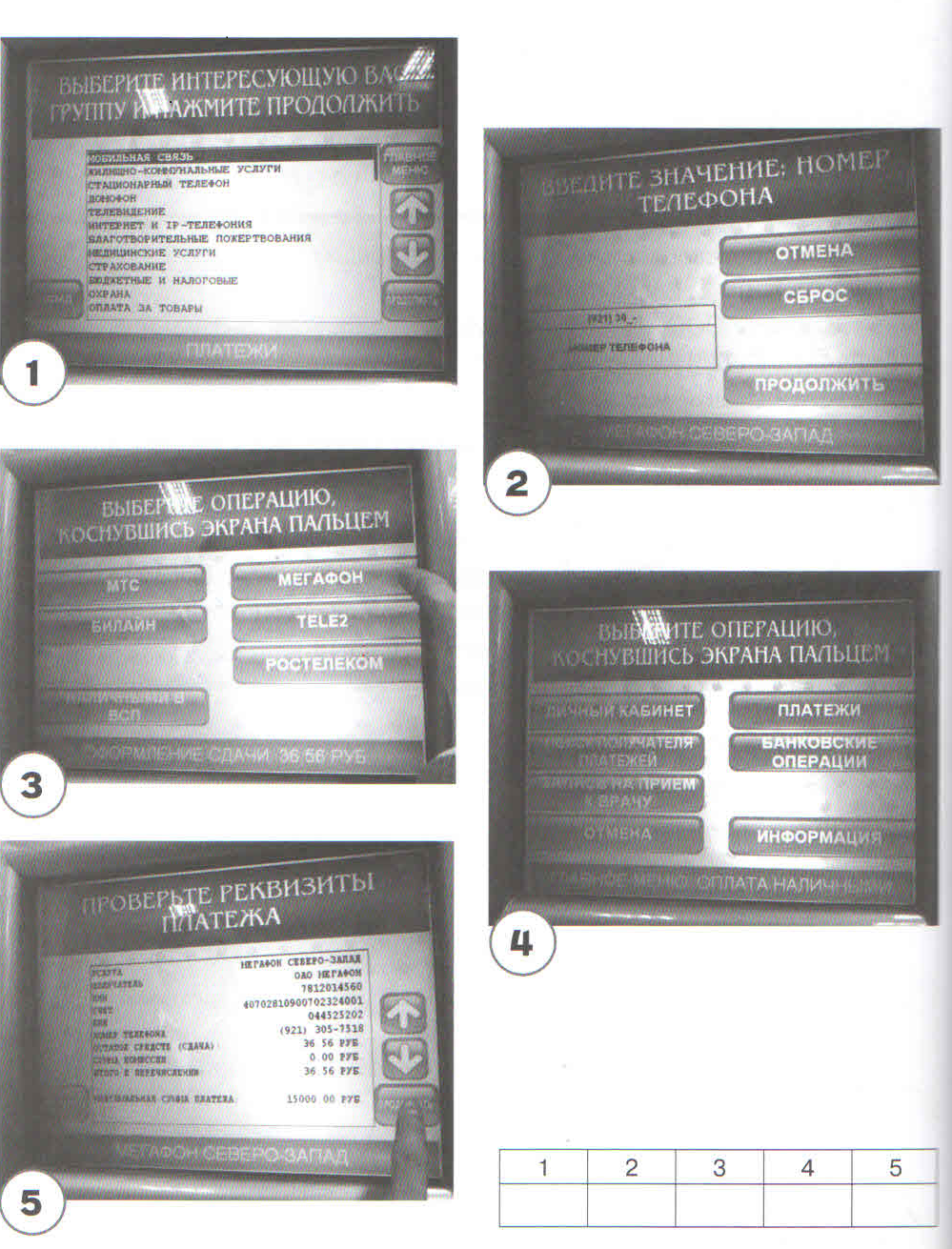 Тест 2.  ЧТЕНИЕРАБОЧАЯ МАТРИЦАМАКСИМАЛЬНОЕ КОЛИЧЕСТВО БАЛЛОВ – 60__________________________________    __________________    ________                                Имя, фамилия                                                                       Страна                                    ДатаИтого: __________     Проверьте по контрольной матрице на странице 25, правильно ли вы выполнили тест.     За каждое задание, которое вы правильно выполнили, вы получаете 6 баллов. Вы успешно прошли тест, если набрали 45 баллов и более. Если вы получили менее 45 баллов, советуем вам выполнить эту часть теста ещё раз. Тест 3.  АУДИРОВАНИЕИнструкция к выполнению тестаВремя выполнения теста – 15 минут. (У вас есть 15 минут.)При выполнении теста пользоваться словарём нельзя.Все тексты вы слушаете два раза.ЧАСТЬ IЗАДАНИЕ 1 (позиции 1 – 4). Слушайте вопросы. Выберите правильный вариант ответа.1.  (А) -  Я последний.     (Б) -  Я следующий.     (В) -  Регистрация окончилась.2.  (А) -  Следующая остановка – «Вокзал».     (Б) -  Да, выхожу.     (В) -  Я буду следующим.3.  (А) -  Да, будет, вот, девятнадцать рублей.     (Б) -  Да, будет, вот, двенадцать, пожалуйста.     (В) -  Вот, двадцать рублей, пожалуйста.4. (А) -   Да, садитесь.     (Б) -  Нет, занята.     (В) -  Да, свободна.ЧАСТЬ IIЗАДАНИЕ 2 (позиции 5 – 10). Прослушайте диалоги и выберите правильный вариант ответа.5.  Брат Ахмеда … .     (А) недавно живёт в Москве     (Б) уехал из Москвы          (В) живёт в Москве уже год6.  Маша … .     (А) дала свой мобильник Ринату     (Б) не дала свой мобильник Ринату     (В) потеряла свой мобильник7.   Женщина … .      (А) села на место молодого человека      (Б) не села на место молодого человека      (В) попросила молодого человека выйти на следующей остановке8.   Билет у водителя  … .      (А) стоит меньше, чем в кассе      (Б) стоит больше, чем в кассе      (В) стоит три рубля9.   Девушка  … .      (А) хочет сесть      (Б) хочет выйти на следующей остановке      (В) не хочет выходить на следующей остановке10.  Лена … .      (А) знала, что за телефон можно заплатить через терминал      (Б) не хотела платить за телефон через терминал      (В) решила заплатить за телефон через терминалТест 3.  АУДИРОВАНИЕРАБОЧАЯ МАТРИЦАМАКСИМАЛЬНОЕ КОЛИЧЕСТВО БАЛЛОВ – 60__________________________________    __________________    _______________Имя, фамилия                                                    Страна                                    ДатаИтого: __________ЗВУЧАЩИЕ МАТЕРИАЛЫК ТЕСТУ «АУДИРОВАНИЕ»ЧАСТЬ IЗАДАНИЕ 1 (позиции 1 – 4).1. – Кто последний на регистрацию?2. -  Молодой человек, вы выходите на следующей остановке?3. -  С вас пятьсот двенадцать. У вас будет двенадцать рублей?4. -  Скажите, пожалуйста, эта маршрутка идёт до проспекта Свободы?ЧАСТЬ IIЗАДАНИЕ 2 (позиции 5 – 10).В гостяхНина:  -  Ахмед, ты давно живёшь в Москве?Ахмед: -.Да, Нина. Уже два года.Нина: -   А твой брат?Ахмед: -.Мой брат приехал в Москву год назад.На улицеРинат: - Маша, мне надо срочно позвонить! Дай мне, пожалуйста, свой мобильный телефон.Маша: -  Вот, возьми. А где твой телефон, Ринат? Ринат: - Я его вчера потерял.В автобусеМолодой человек: - Садитесь, пожалуйста!Женщина: - Сидите-сидите, я на следующей остановке выхожу. Спасибо!В автобусеВодитель: - Билет стоит двадцать восемь рублей, а вы мне дали двадцать пять.Девушка: -   Почему двадцать восемь?Водитель: - В кассе – двадцать пять, а у водителя – двадцать восемь.Девушка: -    Извините. Вот, возьмите ещё три рубля.9. В метро.Девушка: - Вы выходите на следующей остановке?Мужчина: - Нет, не выхожу.Девушка: - Разрешите пройти.Мужчина: - Пожалуйста.10. В банке.Лена: - Ой, Олег! Какая здесь длинная очередь! А мне надо срочно заплатить за телефон.Олег: - Смотри, Лена, здесь есть терминал. Можно через терминал заплатить.Лена: - Да? А я не знала. Хорошо, я заплачу через терминал. У терминала нет очереди.Тест 4.  ПИСЬМО Инструкция к выполнению тестаВремя выполнения теста – 30 минут. (У вас есть 30 минут.) Тест содержит 2 задания1.При выполнении теста можно пользоваться словарём. (Если нужно, посмотрите слова в словаре.)ЗАДАНИЕ 1. Вы потеряли свои документы  пришли в полицию. Вам нужно заполнить бланк заявления по образцу, чтобы получить справку для своего консульства.«____» ______________ 20____ г._______________________________________Наименование органа полиции(по месту потери документов или кражи)______________________________________________________________________________от (Ф.И.О.)______________________________________________________________________________Паспорт: серия, номер_______________________________________Кем и когда выдан_______________________________________Адрес регистрации_______________________________________Контактный телефонЗАЯВЛЕНИЕ     Об уголовной ответственности за заведомо ложный донос в соответствии со ст. 306 Уголовного кодекса Российской Федерации предупрежден(а)_____________________________________________________________________(Ф.И.О.)_____________________________________________________________________Где, когда и при каких обстоятельствах потеряны или украдены документы, какие именно.___________________________________________________________________________________________________________________________________________________________1  На экзамене тест «Письмо» вы должны выполнить за 15 минут. Экзаменационный тест содержит одно задание. В данном пособии авторы дают два задания для тренировки. Время выполнения тренировочного теста – 30 минут. На экзамене оценивается только задание 1.     На основании изложенного и руководствуясь ст.ст. 8 ч. 2, 35 ч.1, ч.2 ст. 45, 52 Конституции Российской Федерации ст. 6, 22, 140, 141, 144, 145, 146 УПК РФ, ст. 10, 11, 18 Закона Российской Федерации № 3-ФЗ «О полиции»     ПРОШУ: ______________________________________________________________________________________________________________________________С уважением,                                                              __________________________                                                                                               (подпись)ЗАДАНИЕ 2. Прочитайте вопросы и напишите ответы.Как вас зовут?Откуда вы приехали?Сколько вам лет?Сколько лет вы учились в школе?Какие предметы вам нравились в школе?Когда вы окончили школу?Вы учились после школы или работали?Кто вы по профессии?Когда вы получили специальность?У вас есть диплом?На родине вы быстро нашли работу?Где вы хотите жить и работать в России?Кем вы хотите работать?     Когда вы выполните этот субтест, вы можете сравнить вашу работу с образцом на странице 27.        Тест 4. ПИСЬМОКОНТРОЛЬНЫЙ ЛИСТ ЭКСПЕРТНОЙ ОЦЕНКИОБЩЕЕ КОЛИЧЕСТВО БАЛЛОВ – 30__________________________________    __________________    _______________Имя, фамилия                                                    Страна                                    ДатаТест 5. ГОВОРЕНИЕИнструкция к выполнению тестаВремя выполнения теста – 30 минут1  Тест состоит из 3 заданий.Ваши ответы записываются на плёнку.ЗАДАНИЕ 1 (позиции 1 – 5). Примите участие в диалоге. Ответьте на вопросы преподавателя.– У вас есть друг (подруга)?- …– Как его (её) зовут?- …– Сколько ему (ей) лет?- …–Где он (она) сейчас живёт?- …– Где он (она) учится или работает?- …ЗАДАНИЕ 2 (ситуации 6 – 10). Прочитайте ситуации и начните диалог                                                       с преподавателем.6.  Вы жили у друга, но сегодня переезжаете в другое место. Вам нужно вызвать такси.7.  Вы ехали в лифте. Лифт остановился между этажами. Нажмите на аварийную кнопку и поговорите с диспетчером. Ответьте на вопросы. Узнайте, когда приедет мастер, спросите, что вам делать.8   У вашего русского друга Виктора сегодня день рождения. Вы ему позвонили, чтобы его поздравить, но его нет дома. Поговорите с его братом Антоном. Скажите, кто звонит, почему. Передайте поздравления.9.  На улице вы упали, и теперь у вас очень болит нога. Идите в травматологический пункт, объясните женщине, которая работает в регистратуре, что случилось, узнайте, нужно ли платить за приём врача, спросите, где находится кабинет врача, есть ли лифт.10. Вы хотите купить подарок своей маме на день рождения, но не знаете, что выбрать. У вас 3000 рублей. Посоветуйтесь со своей русской подругой Ритой._________1 На экзамене на выполнение теста 5 отводится 15 минут. Экзаменационный тест «Говорение» содержит два задания. Авторы данного пособия дают три задания для тренировки.ЗАДАНИЕ 3.  Расскажите, зачем вы приехали в Россию. Ответьте на вопросы.Почему вы приехали в Россию?В каком городе России вы хотите жить?Где и кем вы хотите работать?Сколько дней в неделю вы можете работать?Какую зарплату вы хотите получать?Сколько времени и где вы собираетесь жить и работать?Где вы будете жить?Вы умеете готовить?Что вы обычно готовите?Где вы покупаете продукты?Какие продукты вы покупаете? Тест 5. ГОВОРЕНИЕКОНТРОЛЬНЫЙ ЛИСТ ЭКСПЕРТНОЙ ОЦЕНКИ К ЗАДАНИЯМ  1, 2МАКСИМАЛЬНОЕ КОЛИЧЕСТВО БАЛЛОВ – 130__________________________________    __________________    _______________Имя, фамилия                                                    Страна                                    ДатаТест 1. ЛЕКСИКА.  ГРАММАТИКАРАБОЧАЯ МАТРИЦАМАКСИМАЛЬНОЕ КОЛИЧЕСТВО БАЛЛОВ – 25Тест 2.  ЧТЕНИЕКОНТРОЛЬНАЯ  МАТРИЦАМАКСИМАЛЬНОЕ КОЛИЧЕСТВО БАЛЛОВ – 60Тест 3.  АУДИРОВАНИЕКОНТРОЛЬНАЯ МАТРИЦАМАКСИМАЛЬНОЕ КОЛИЧЕСТВО БАЛЛОВ – 60Тест 4. ПИСЬМОЗАДАНИЕ 1.  См. образец на с. 18ЗАДАНИЕ 2. Варианты ответа.Меня зовут Фархад (Эльмира).Я приехал (приехала) из Таджикистана.Мне 20 лет (31 год, 32-34 года).Я учился (училась) в школе 8 лет (6 лет, 4 года).Мне нравилась математика (нравился русский язык).Я окончил (окончила) школу 2 года назад (1 год назад, 2-4 года назад, 5-10 лет назад, в прошлом году).Я учился (училась) в техникуме. Я работал(а) на стройке (на заводе, на фабрике).Я водитель (штукатур, кассир, повар).Я получил (получила) специальность 10 лет назад (2-4 года назад, полгода назад, год назад).(1) Да, у меня есть диплом повара (строителя). (2) Нет, у меня нет диплома.На родине я не мог (не могла) найти работу, поэтому я приехал (приехала) в Россию. Я думаю, что здесь я быстро найду работу.Конечно, я хочу жить и работать в большой городе, например в Москве или в Санкт-Петербурге.Я хочу работать по специальности. Моя специальность – повар. Я хороший  опытный повар, я хорошо готовлю.Тест 5. ГОВОРЕНИЕЗАДАНИЕ 1 (позиции 1 – 5). Варианты ответа.– Да, у меня есть друг (подруга)– Его (её) зовут Анвар (Карина)– Ему (ей) 20 лет (21 год, 22-24 года, 25-30 лет).(1) – Сейчас он (она) живёт на родине в Таджикистане (в Азербайджане, в Армении, в Беларуси, в Киргизии, в Узбекистане, в Украине).       (2) – Сейчас он (она) живёт в Москве (в Санкт-Петербурге, в Ростове).(1) – Он (она) учится в техникуме (в школе, в колледже, в институте, в университете).       (2) – Он (она) работает в магазине (в кафе, в ресторане, в банке, в аптеке, в салоне красоты, в автомастерской), на стройке (на почте, на автобазе, на фабрике, на заводе).ЗАДАНИЕ 2 (ситуации 6 – 10)– Такси 6000000, слушаю вас! – Здравствуйте! Девушка, я хочу заказать такси. – На какое время?– На сегодня, на три часа дня. – Ваш адрес? – Улица татарская, дом 3, второй подъезд. – Куда поедем?– Улица Спортивная, дом 53.– Скажите, пожалуйста, ваш номер телефона– 8-926-711-12-19– Спасибо. Когда машина приедет, водитель позвонит вам по телефону. До свидания.– Спасибо, До свидания.7. – Аварийная, слушаю вас.– Это диспетчер?– Да, что случилось?– Я ехал (а) в лифте, и вдруг лифт остановился.– Свет в лифте есть?– Нет, света нет.– Двери лифта закрыты?– Да, закрыты.– Вы один (одна) в лифте?– Да, один (одна). Что мне делать?– Не волнуйтесь. Ждите, когда придёт мастер.– А когда он придёт?– В течение часа.– Спасибо.8. – Слушаю!. – Алло, Виктор?– Нет, это Антон..– Здравствуй, Антон. Это Армен. А Виктор дома? – Здравствуй, Армен. К сожалению, Виктора сейчас нет, он ещё на работе.– Как жаль! Я хотел поздравить его с днём рождения.– Армен, я обязательно передам ему, что ты звонил.– Да-да, передай ему, что я поздравляю его и желаю ему здоровья, счастья, удачи! Пусть у него всё будет хорошо!– Спасибо, Армен. Я обязательно всё ему передам. В субботу придут гости, и мы будем праздновать. Приходи в гости. – Спасибо за приглашение! Я обязательно приду! Когда я должен прийти?– Приходи в четыре.- Договорились! Ну, до субботы. Пока!- Пока!9. – Здравствуйте! Извините, вы мне не поможете? Я шёл (шла) по улице и упал(а), и теперь у меня болит нога.–  Добрый день, полис у вас есть?–  Нет. Полиса нет.–  Паспорт, пожалуйста.–  Вот мой паспорт. А платить нужно?–  Нет, первый приём бесплатный. Вот вам талон к врачу. Доктор Шихова, кабинет 24.–  А где находится этот кабинет?–  На втором этаже. Справа от лестницы.–  А лифт у вас есть?–  Конечно, есть.–  Спасибо.10.– Рита, ты не можешь мне помочь?–  Конечно, Равшан. А что случилось?–  Хочу купить маме подарок, но не знаю, что купить. Что ты посоветуешь?–  А сколько лет твоей маме?–  Ей 54 года, она очень красивая и весёлая.–  Сколько у тебя денег на подарок?–  Три тысячи.–  Купи ей красивое платье. Я думаю, такой подарок ей понравится.–  Платье? Хм, я никогда не покупал женские платья… Нет, надо купить что-то другое.–  Тогда купи большой красивый платок.–  Платок? Хорошая идея. Ты поможешь мне выбрать платок?–  Конечно, помогу.–  А где его можно купить?–  Я знаю один неплохой магазин. Он здесь, недалеко. Завтра пойдём туда и купим.–  Спасибо, Рита!ЗАДАНИЕ 3. Варианты ответа.(1) – Я приехал(а) в Россию, потому что я хочу здесь жить и работать.(2) – Я приехал(а) в Россию, потому что здесь живёт мой брат (мой дядя, мой друг)/моя сестра (моя тётя, моя подруга). – Я хочу жить в Москве (в Санкт-Петербурге, в Новосибирске).– Я хочу работать на стройке (на почте, на фабрике) / в магазине (в кафе, в ресторане, в таксопарке). Я хочу работать строителем, оператором, слесарем, продавцом, поваром, дворником; уборщицей, няней, официанткой).– Я могу работать 5 дней в неделю (6 дней в неделю, каждый день, через день).– Я хочу получать 10 тысяч рублей (11-20 тысяч рублей) в месяц.– Я собираюсь жить и работать 1 год (2…4 года, 5… 20 лет, несколько лет, долго, недолго).– Я буду жить в Москве (Санкт-Петербурге) в общежитии (у родственников, у друзей, у брата, у сестры).– Я (не) умею готовить. Я очень люблю готовить, но не очень умею.– Обычно я готовлю плов (шашлык, мясо с рисом, рыбу с картошкой,суп, курицу, яичницу, борщ, щи, шаурму, долму, шурпу, лапшу).– Я покупаю продукты в магазине или на рынке.– Я покупаю овощи и фрукты, иногда (часто, редко) мясо, рыбу, молоко, белый или чёрный хлеб, чай, кофе, сахар, конфеты.СодержаниеПрограммаРедакция 1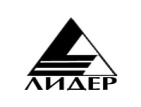 Негосударственное образовательное учреждение среднего профессионального образования Бизнес-колледж «Лидер»Негосударственное образовательное учреждение среднего профессионального образования Бизнес-колледж «Лидер»Источник:Тесты по русскому языку для трудовых мигрантов (тренировочные материалы)Санкт-Петербург «Златоуст», 2013 г.Авторы:С.Н. Голиков, А.В. Голубева, А.Г. Жиндаева, Н.М. Румянцева, М.Э. ФархадоваПрограммаРедакция 1Негосударственное образовательное учреждение среднего профессионального образования Бизнес-колледж «Лидер»Негосударственное образовательное учреждение среднего профессионального образования Бизнес-колледж «Лидер»1Я живу… Москве(А) на(Б) в(В) за1АБВГ1АБВГЯ купил продукты … магазине.(А)  в(Б)  на(В)  изДжафар, … ты приехал?(А)  куда(Б)  где(В)  откудаКак … этого бригадира?(А)  зовут(Б)  называется(В)  назватьПрограммаРедакция 1Негосударственное образовательное учреждение среднего профессионального образования Бизнес-колледж «Лидер»Негосударственное образовательное учреждение среднего профессионального образования Бизнес-колледж «Лидер»Познакомьтесь! Это Ахмед, а это … дедушка.(А)  твоя(Б)  её(В)  егоСколько … здесь работает?(А)  уборщик(Б)  уборщиков(В)  уборщикуДевушка, … есть карта Москвы?(А)  у вас(Б)  с вами(В)  о васСамар, … ты говорил по телефону?(А)  с кем(Б)  кому(В)  о комУ Фарида нет … .(А)  в паспорте(Б)  паспорта(В)  паспорт… часто пишет мне письма.(А)  Сестре(Б)  Сестрой(В)  Сестра- Олег, у тебя есть … ?- Конечно, есть.(А)  телефон(Б)  телефона(В)  по телефону… 30 лет.(А)  У неё (Б)  Ей(В)  ОнаВ прошлом месяце я заработал 20 тысяч … .(А)  рубль(Б)  рубля(В)  рублейЯ люблю кофе … .(А)  сахар(Б)  с сахаром(В)  сахараУ себя на родине я смотрел фильм … .(А)  на Красную площадь(Б)  на Красной площади(В)  о Красной площадиОлег, я хочу работать вместе … .(А)  с тобой(Б)  к тебе(В)  о тебе ПрограммаРедакция 1Негосударственное образовательное учреждение среднего профессионального образования Бизнес-колледж «Лидер»Негосударственное образовательное учреждение среднего профессионального образования Бизнес-колледж «Лидер»… строители очень опытные специалисты.(А)  Этот(Б)  Эти(В)  Эта- Скажите, пожалуйста, какой … идёт до метро?- Номер пять. (Пятый)(А)  с автобусом(Б)  автобус(В)  на автобусе… - столица Азербайджана.(А)  В Баку(Б)  О Баку(В)  БакуЭтот мужчина … в нашей бригаде.(А)  работает (Б)  работаем(В)  работаю- Девушка, …, пожалуйста, этот телефон- Вот, пожалуйста.(А)  покажу (Б)  покажешь(В)  покажитеВчера мы … интересный фильм.(А)  будем смотреть (Б)  смотрим(В)  смотрели- Вы сейчас … в столовую?- Нет, мы уже были там.(А)  идёте(Б)  ходили(В)  пойдётеВчера я не был на работе, … я заболел.(А)  поэтому  (Б)  потому что(В)  когдаБрат спросил меня, … я собираюсь пойти вечером.(А)  потому что (Б)  куда(В)  гдеРустам не знает, … он будет работать.(А)  где (Б)  что(В)  кудаПрограммаРедакция 1Негосударственное образовательное учреждение среднего профессионального образования Бизнес-колледж «Лидер»Негосударственное образовательное учреждение среднего профессионального образования Бизнес-колледж «Лидер»1АБВ2АБВ3АБВ4АБВ5АБВ6АБВ7АБВ8АБВ9АБВ10АБВ11АБВ12АБВ13АБВ14АБВ15АБВ16АБВ17АБВ18АБВ19АБВ     Проверьте по контрольной матрице на странице 24, правильно ли вы выполнили тест.     За каждый правильный ответ вы получаете 1 балл. Вы успешно прошли тест, если набрали 19 баллов и более. Если вы не успели выполнить все задания за 15 минут или набрали менее 19 баллов, советуем вам повторить слова и грамматику и выполнить этот тест ещё раз.20АБВ     Проверьте по контрольной матрице на странице 24, правильно ли вы выполнили тест.     За каждый правильный ответ вы получаете 1 балл. Вы успешно прошли тест, если набрали 19 баллов и более. Если вы не успели выполнить все задания за 15 минут или набрали менее 19 баллов, советуем вам повторить слова и грамматику и выполнить этот тест ещё раз. 21АБВ     Проверьте по контрольной матрице на странице 24, правильно ли вы выполнили тест.     За каждый правильный ответ вы получаете 1 балл. Вы успешно прошли тест, если набрали 19 баллов и более. Если вы не успели выполнить все задания за 15 минут или набрали менее 19 баллов, советуем вам повторить слова и грамматику и выполнить этот тест ещё раз.22АБВ     Проверьте по контрольной матрице на странице 24, правильно ли вы выполнили тест.     За каждый правильный ответ вы получаете 1 балл. Вы успешно прошли тест, если набрали 19 баллов и более. Если вы не успели выполнить все задания за 15 минут или набрали менее 19 баллов, советуем вам повторить слова и грамматику и выполнить этот тест ещё раз.23АБВ     Проверьте по контрольной матрице на странице 24, правильно ли вы выполнили тест.     За каждый правильный ответ вы получаете 1 балл. Вы успешно прошли тест, если набрали 19 баллов и более. Если вы не успели выполнить все задания за 15 минут или набрали менее 19 баллов, советуем вам повторить слова и грамматику и выполнить этот тест ещё раз.24АБВ     Проверьте по контрольной матрице на странице 24, правильно ли вы выполнили тест.     За каждый правильный ответ вы получаете 1 балл. Вы успешно прошли тест, если набрали 19 баллов и более. Если вы не успели выполнить все задания за 15 минут или набрали менее 19 баллов, советуем вам повторить слова и грамматику и выполнить этот тест ещё раз.25АБВ     Проверьте по контрольной матрице на странице 24, правильно ли вы выполнили тест.     За каждый правильный ответ вы получаете 1 балл. Вы успешно прошли тест, если набрали 19 баллов и более. Если вы не успели выполнить все задания за 15 минут или набрали менее 19 баллов, советуем вам повторить слова и грамматику и выполнить этот тест ещё раз.ПрограммаРедакция 1Негосударственное образовательное учреждение среднего профессионального образования Бизнес-колледж «Лидер»Негосударственное образовательное учреждение среднего профессионального образования Бизнес-колледж «Лидер»В МНОГОПРОФИЛЬНУЮ КЛИНИКУ«МЕДИ»ТРЕБУЕТСЯ МЕДСЕСТРАТРЕБОВАНИЯ:опыт работы;возраст 19 – 40 лет;среднее специальное образование;медицинская книжка.УСЛОВИЯ:для иногородних  - общежитие;сменный график;зарплата от 22 000 руб.;возможность обучения и повышения      квалификации;предоставляется медицинская форма.Тел.: 8 (495) 967-92-68ПрограммаРедакция 1Негосударственное образовательное учреждение среднего профессионального образования Бизнес-колледж «Лидер»Негосударственное образовательное учреждение среднего профессионального образования Бизнес-колледж «Лидер»Елизаветинская больница                                                                              Медицинский регистратор медицинского архиваот 13 000 руб. полный рабочий день  на территории работодателя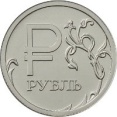 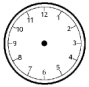 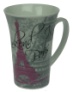 Опыт работы не требуется, от 30 до 50 лет,      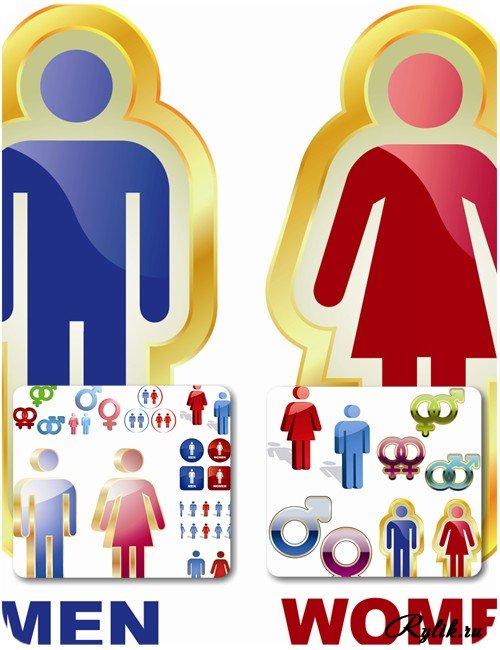 Санкт-Петербург, м. «Академическая»Должностные обязанности:работа с медицинскими документами.Требуется:желателен опыт работы с документами, активная жизненная позиция.МБУЗ «Стоматологическая поликлиника»                                                                              Медицинский регистратор от 12 000 руб. неполный рабочий день  на территории работодателяЖенщина 20 - 45 летТребуется:Уверенный пользователь ПК, коммуникабельность, приветливость. Желательно (НО НЕ ОБЯЗАТЕЛЬНО) наличие мед. образования и  мед.книжки.Условия:Оформление по ТК РФ, сменный график работы.Поликлиника № 25                                                                              Операционная медицинская сестра от 25 000 руб. полный рабочий день   на территории работодателя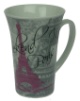 Требуется:средне специальное образование, специализация «операционное дело», сертификат специалиста.Условия:график работы: пятидневка.ПрограммаРедакция 1Негосударственное образовательное учреждение среднего профессионального образования Бизнес-колледж «Лидер»Негосударственное образовательное учреждение среднего профессионального образования Бизнес-колледж «Лидер»Домработница, помощница по хозяйствув агентство «Домашний персонал»Зарплата от 10 000 руб. + премияГрафик работы: с 10.00 до 17.00Требования:Опыт работы: регистрация, медицинская книжка.Обязанности:Уборка квартиры, покупка продуктов, приготовление обеда, стирка и глажка белья.Помощники по хозяйству с проживанием. Граждане Средней АзииЗарплата от 40 000 руб. Мужчина: помощник по хозяйству, водитель; обязательно наличие водительских прав.Женщина:Домработница.Горничная14 500 рублейПриглашаем горничных для работы на базе отдыха в новогодние праздники.Обязанности:Уборка коттеджных домиков на базе отдыха.Условия:График работы индивидуально, бесплатное проживание и питание.Требования:Жен., 20-45 лет, без в/п, гражданство РФ, Беларусь.ПрограммаРедакция 1Негосударственное образовательное учреждение среднего профессионального образования Бизнес-колледж «Лидер»Негосударственное образовательное учреждение среднего профессионального образования Бизнес-колледж «Лидер»Вакансия:  продавец-кассирКонтактное лицо:  Елена ЮрьевнаРаботодатель:   ООО «Мясокомбинат ЭКО»Телефон:  + 7 (925) ххх-хх-ххОбразование:   не имеет значенияОпыт работы:  не имеет значенияВозраст:  от 20 Требования:Гражданство – РФ, Беларусь, можно гражданство стран СНГДля неграждан РФ наличие разрешения на работу ОБЯЗАТЕЛЬНО.Наличие правильно оформленной медицинской книжки.График работы:  с 8 до 20, выходные – с 8 до 19.ПрограммаРедакция 1Негосударственное образовательное учреждение среднего профессионального образования Бизнес-колледж «Лидер»Негосударственное образовательное учреждение среднего профессионального образования Бизнес-колледж «Лидер»ПрограммаРедакция 1Негосударственное образовательное учреждение среднего профессионального образования Бизнес-колледж «Лидер»Негосударственное образовательное учреждение среднего профессионального образования Бизнес-колледж «Лидер»ЧАСТЬ IЧАСТЬ IЧАСТЬ IЧАСТЬ I1АБВ2АБВ3АБВ4АБВ5АБВЧАСТЬ IIЧАСТЬ IIЧАСТЬ IIЧАСТЬ II6АБВ7АБВ8АБВ9АБВ10АБВПрограммаРедакция 1Негосударственное образовательное учреждение среднего профессионального образования Бизнес-колледж «Лидер»Негосударственное образовательное учреждение среднего профессионального образования Бизнес-колледж «Лидер»ПрограммаРедакция 1Негосударственное образовательное учреждение среднего профессионального образования Бизнес-колледж «Лидер»Негосударственное образовательное учреждение среднего профессионального образования Бизнес-колледж «Лидер»1АБВПроверьте по контрольной матрице на странице 26, правильно ли вы выполнили тест.     За каждое задание, которое вы правильно выполнили, вы получаете 6 баллов. Вы успешно выполнили тест, если набрали 45 баллов и более. Если вы получили менее 45 баллов, советуем вам ещё раз прослушать материалы теста и выполнить задания.2АБВПроверьте по контрольной матрице на странице 26, правильно ли вы выполнили тест.     За каждое задание, которое вы правильно выполнили, вы получаете 6 баллов. Вы успешно выполнили тест, если набрали 45 баллов и более. Если вы получили менее 45 баллов, советуем вам ещё раз прослушать материалы теста и выполнить задания.3АБВПроверьте по контрольной матрице на странице 26, правильно ли вы выполнили тест.     За каждое задание, которое вы правильно выполнили, вы получаете 6 баллов. Вы успешно выполнили тест, если набрали 45 баллов и более. Если вы получили менее 45 баллов, советуем вам ещё раз прослушать материалы теста и выполнить задания.4АБВПроверьте по контрольной матрице на странице 26, правильно ли вы выполнили тест.     За каждое задание, которое вы правильно выполнили, вы получаете 6 баллов. Вы успешно выполнили тест, если набрали 45 баллов и более. Если вы получили менее 45 баллов, советуем вам ещё раз прослушать материалы теста и выполнить задания.5АБВПроверьте по контрольной матрице на странице 26, правильно ли вы выполнили тест.     За каждое задание, которое вы правильно выполнили, вы получаете 6 баллов. Вы успешно выполнили тест, если набрали 45 баллов и более. Если вы получили менее 45 баллов, советуем вам ещё раз прослушать материалы теста и выполнить задания.6АБВПроверьте по контрольной матрице на странице 26, правильно ли вы выполнили тест.     За каждое задание, которое вы правильно выполнили, вы получаете 6 баллов. Вы успешно выполнили тест, если набрали 45 баллов и более. Если вы получили менее 45 баллов, советуем вам ещё раз прослушать материалы теста и выполнить задания.7АБВПроверьте по контрольной матрице на странице 26, правильно ли вы выполнили тест.     За каждое задание, которое вы правильно выполнили, вы получаете 6 баллов. Вы успешно выполнили тест, если набрали 45 баллов и более. Если вы получили менее 45 баллов, советуем вам ещё раз прослушать материалы теста и выполнить задания.8АБВПроверьте по контрольной матрице на странице 26, правильно ли вы выполнили тест.     За каждое задание, которое вы правильно выполнили, вы получаете 6 баллов. Вы успешно выполнили тест, если набрали 45 баллов и более. Если вы получили менее 45 баллов, советуем вам ещё раз прослушать материалы теста и выполнить задания.9АБВПроверьте по контрольной матрице на странице 26, правильно ли вы выполнили тест.     За каждое задание, которое вы правильно выполнили, вы получаете 6 баллов. Вы успешно выполнили тест, если набрали 45 баллов и более. Если вы получили менее 45 баллов, советуем вам ещё раз прослушать материалы теста и выполнить задания.10АБВПроверьте по контрольной матрице на странице 26, правильно ли вы выполнили тест.     За каждое задание, которое вы правильно выполнили, вы получаете 6 баллов. Вы успешно выполнили тест, если набрали 45 баллов и более. Если вы получили менее 45 баллов, советуем вам ещё раз прослушать материалы теста и выполнить задания.ПрограммаРедакция 1Негосударственное образовательное учреждение среднего профессионального образования Бизнес-колледж «Лидер»Негосударственное образовательное учреждение среднего профессионального образования Бизнес-колледж «Лидер»ПрограммаРедакция 1Негосударственное образовательное учреждение среднего профессионального образования Бизнес-колледж «Лидер»Негосударственное образовательное учреждение среднего профессионального образования Бизнес-колледж «Лидер»ПрограммаРедакция 1Негосударственное образовательное учреждение среднего профессионального образования Бизнес-колледж «Лидер»Негосударственное образовательное учреждение среднего профессионального образования Бизнес-колледж «Лидер»ПрограммаРедакция 1Негосударственное образовательное учреждение среднего профессионального образования Бизнес-колледж «Лидер»Негосударственное образовательное учреждение среднего профессионального образования Бизнес-колледж «Лидер»О б р а з е ц: « 21 » марта  2013 г. г.ТверьНачальнику ОВД № 25 г. ТвериНаименование органа полиции(по месту потери документов или кражи)полковнику Смирнову В.Г.от Мухаметшина Фарида Нуриевичаот (Ф.И.О.)гражданина Республики Узбекистан67892345Паспорт: серия, номер      Управлением внутренних дел г.ТашкентаКем и когда выданг. Тверь, ул.Центральная, д.25, кВ.8Адрес регистрации8 (967) 123-45-67Контактный телефонЗАЯВЛЕНИЕ     Об уголовной ответственности за заведомо ложный донос в соответствии со ст. 306 Уголовного кодекса Российской Федерации предупрежден(а)Мухаметшин Фарид Нуриевич (Ф.И.О.)20 марта 2015 года при неизвестных обстоятельствах я потерял свой Где, когда и при каких обстоятельствах потеряны или украдены документы, какие именно. паспорт гражданина Узбекистана, разрешение на работу, свидетельство о  временной регистрации     На основании изложенного и руководствуясь ст.ст. 8 ч.2, 35 ч.1, ч.2 ст.45, 52 Конституции Российской Федерации ст.6, 22, 140, 141, 144, 145, 146 УПК РФ, ст. 10,11,18 Закона Российской Федерации № 3-ФЗ «О полиции»     ПРОШУ:  зарегистрировать моё заявление и выдать мне справку  для консульства  Узбекистана.     С уважением,                                                                           Мухаметшин Фарид Нуриевич                                                                                              подписьПрограммаРедакция 1Негосударственное образовательное учреждение среднего профессионального образования Бизнес-колледж «Лидер»Негосударственное образовательное учреждение среднего профессионального образования Бизнес-колледж «Лидер»ПрограммаРедакция 1Негосударственное образовательное учреждение среднего профессионального образования Бизнес-колледж «Лидер»Негосударственное образовательное учреждение среднего профессионального образования Бизнес-колледж «Лидер»Параметры оценки1Адекватность создаваемого тестируемым текста цели, поставленной в задании (- 1 балл за пропуск информационной единицы, отсутствие ответа на вопрос)2Логичность и связность изложения (- 2 балла за каждое нарушение)3Соответствие языковым нормам русского языка:- коммуникативно значимая ошибка (- 2 балла)- коммуникативно незначимая ошибка (- 0,5 балла)ИТОГО:ПрограммаРедакция 1Негосударственное образовательное учреждение среднего профессионального образования Бизнес-колледж «Лидер»Негосударственное образовательное учреждение среднего профессионального образования Бизнес-колледж «Лидер»ПрограммаРедакция 1Негосударственное образовательное учреждение среднего профессионального образования Бизнес-колледж «Лидер»Негосударственное образовательное учреждение среднего профессионального образования Бизнес-колледж «Лидер»ПрограммаРедакция 1Негосударственное образовательное учреждение среднего профессионального образования Бизнес-колледж «Лидер»Негосударственное образовательное учреждение среднего профессионального образования Бизнес-колледж «Лидер»Параметры оценкиЗадание 120 балловИндекс – 4 балла;5 х 4 = 20 балловЗадание 120 балловИндекс – 4 балла;5 х 4 = 20 балловЗадание 120 балловИндекс – 4 балла;5 х 4 = 20 балловЗадание 120 балловИндекс – 4 балла;5 х 4 = 20 балловЗадание 120 балловИндекс – 4 балла;5 х 4 = 20 балловЗадание 230 балловИндекс – 6 баллов;5 х 6 = 30 балловЗадание 230 балловИндекс – 6 баллов;5 х 6 = 30 балловЗадание 230 балловИндекс – 6 баллов;5 х 6 = 30 балловЗадание 230 балловИндекс – 6 баллов;5 х 6 = 30 балловЗадание 230 балловИндекс – 6 баллов;5 х 6 = 30 баллов1Адекватность решения коммуникативной задачи2Нарушение норм речевого этикета (- 0,5 балла за каждое нарушение3Соответствие языковым нормам русского языка:- коммуникативно значимая ошибка ( - 1 балл)- коммуникативно незначимая ошибка ( - 0,5 балла)4Грубые нарушения фонетико-интонационных норм (- 1 балл)ИТОГО:Общая оценка заданий 1, 2ПрограммаРедакция 1Негосударственное образовательное учреждение среднего профессионального образования Бизнес-колледж «Лидер»Негосударственное образовательное учреждение среднего профессионального образования Бизнес-колледж «Лидер»1АБВ2АБВ3АБВ4АБВ5АБВ6АБВ7АБВ8АБВ9АБВ10АБВ11АБВ12АБВ13АБВ14АБВ15АБВ16АБВ17АБВ18АБВ19АБВ20АБВ21АБВ22АБВ23АБВ24АБВ25АБВПрограммаРедакция 1Негосударственное образовательное учреждение среднего профессионального образования Бизнес-колледж «Лидер»Негосударственное образовательное учреждение среднего профессионального образования Бизнес-колледж «Лидер»ЧАСТЬ IЧАСТЬ IЧАСТЬ IЧАСТЬ I1АБВ2АБВ3АБВ4АБВ5АБВЧАСТЬ IIЧАСТЬ IIЧАСТЬ IIЧАСТЬ II6АБВ7АБВ8АБВ9АБВ10АБВ6 - 10123456 - 10ПрограммаРедакция 1Негосударственное образовательное учреждение среднего профессионального образования Бизнес-колледж «Лидер»Негосударственное образовательное учреждение среднего профессионального образования Бизнес-колледж «Лидер»ЧАСТЬ IЧАСТЬ IЧАСТЬ IЧАСТЬ I1АБВ2АБВ3АБВ4АБВЧАСТЬ IIЧАСТЬ IIЧАСТЬ IIЧАСТЬ II5АБВ6АБВ7АБВ8АБВ9АБВ10АБВПрограммаРедакция 1Негосударственное образовательное учреждение среднего профессионального образования Бизнес-колледж «Лидер»Негосударственное образовательное учреждение среднего профессионального образования Бизнес-колледж «Лидер»ПрограммаРедакция 1Негосударственное образовательное учреждение среднего профессионального образования Бизнес-колледж «Лидер»Негосударственное образовательное учреждение среднего профессионального образования Бизнес-колледж «Лидер»ПрограммаРедакция 1Негосударственное образовательное учреждение среднего профессионального образования Бизнес-колледж «Лидер»Негосударственное образовательное учреждение среднего профессионального образования Бизнес-колледж «Лидер»ПрограммаРедакция 1Негосударственное образовательное учреждение среднего профессионального образования Бизнес-колледж «Лидер»Негосударственное образовательное учреждение среднего профессионального образования Бизнес-колледж «Лидер»ПрограммаРедакция 1Негосударственное образовательное учреждение среднего профессионального образования Бизнес-колледж «Лидер»Негосударственное образовательное учреждение среднего профессионального образования Бизнес-колледж «Лидер»Тест 1ЛЕКСИКА, ГРАММАТИКА …………………………..3Тест 2ЧТЕНИЕ …………………………………………………7Тест 3АУДИРОВАНИЕ ……………………………………….13Тест 4ПИСЬМО ………………………………………………..17Тест 5ГОВОРЕНИЕ …………………………………………...21